		PE Action Plan 2021-22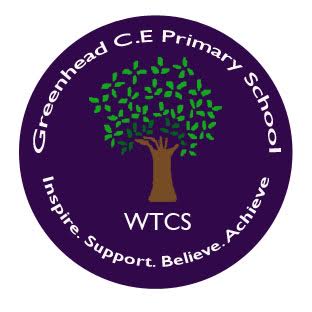 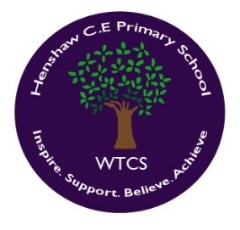 PE Aims include:To provide high quality PE lessons in order for pupils to develop their fundamental skills and build their confidence as well as teacher’s confidence to deliver PE. To ensure all children have opportunities to participate in a range of phyiscal activity to help develop their fundamental movement skills. To provide a wider scope of afterschool clubs in a variety of sports in which the pupils have an interest in. To promote active participation and competition at all levels. To develop links with local sporting clubs to help pupils to continue to participate in phyiscal activity in the community. To continue to provide more child-led activities to help promote team work and leadership skills.  To continue to promote a positive attitude towards a heathier lifestyle. To think about an assessment that tracks where pupils’ strengths and weaknesses are.KEY PRIORITYKEY PRIORITYKEY PRIORITYKEY PRIORITYKEY PRIORITYObjectiveActions and ResponsibilitySuccess CriteriaCompletionResources To provide high-quality PE lessons. Staff to observe NUFC coach to gain ideas to teach their class at the same standard. Lesson observations to make sure PE lessons are being taught at high quality across the federation. Use the ideas from FA training session. Discuss with staff any issues or concerns. Use fully qualified Gymnastic coach to help deliver the gymnastic. Make sure there are equipment within both schools that will help with the delivery of high-quality PE lessons and meet all children’s needs. Staff to be confident at taking PE lessons. Staff to feel confident to adapt lessons when and where appropriate to meet the needs of the class. To monitor assessment across the Federation. Using the skills progressions provide opportunities for the children to identify their next steps. Pupils to self-assess using the skills progressions. Discussions with NUFC coach to check where the pupils are in their learning. Staff to feel confident at using skills progressions. Pupils to understand their next steps in their learning. OngoingTo continue to provide opportunities for children to take part in a range of activities. Allow children to complete a questionnaire to find out what sporting activities they are interested in. Make links with local clubs and allow the local clubs to provide some taster sessions within school. Take part in a range of out of school competitions/ festivals whether that be virtual or in person.  Greggs Cancer Run, Race for Life. Sports Day and opportunities throughout the year to compete in their coloured team. Pupils to gain experience at a range of sporting activities. Pupils to have more confidence to carry on participating in sport within the community. To increase opportunities for parent and the wider community to participate in sporting activities. Father’s Day cricket afternoon. Opportunities for family to take part in fun runs within school and out side of school. NUFC family afterschool clubs. Parents and the wider community to be more confident to take part in sport as a family. SIAMS PRIORITYSIAMS PRIORITYSIAMS PRIORITYSIAMS PRIORITYSIAMS PRIORITYTo extend the provision for Spiritual Development within all areas. Provide opportunities in Commando Joe’s where the children can solve problems and work as a team to discuss how they can overcome the barriers. Differentiate activities to provide a challenge to suit the needs of the children. Develop School Sports Leaders. Pupils to become better at using their questioning skills, taking part in group discussions and solving problems. Pupils to increase their subject knowledge. Pupils to become more confident in taking a positive role in their learning. To develop the importance of equal opportunities and understand British values. Provide equal opportunities through team games during PE and playtime. Linked to PSHE linked to sporting heroes how they respect other team players. Encourage to highlight the British values during PE lessons. Pupils to have a better understanding why equal opportunities and respect is important. Pupils to become positive role models to others. Pupils to demonstrate British values to all members of the school family. OFSTED PRIORITY OFSTED PRIORITY OFSTED PRIORITY OFSTED PRIORITY OFSTED PRIORITY To provide opportunities to read a variety of texts to allow the children to improve their reading skills (inference, retrieve, sequence and prediction)Allow opportunities for pupils to read the Commando Joe’s challenges, a set of rules of games or activities that are being set out. Follow instructions or diagram to set a warm up activity. Allow pupils to explore Gymnastic routines. NUFC Literacy and PSHE activities. Pupils to be more confident a reading within a different context. Pupils to become more confident to understand rules of team games.  Ongoing throughout the year. SCHOOL DEVELOPMENT PLAN PRIORITY SCHOOL DEVELOPMENT PLAN PRIORITY SCHOOL DEVELOPMENT PLAN PRIORITY SCHOOL DEVELOPMENT PLAN PRIORITY SCHOOL DEVELOPMENT PLAN PRIORITY To support Pupils mental health. Linked through NUFC sessions.PSHE NUFC Sessions.Commando Joe’s  PSHE planning. Pupils to feel more positive about themselves. Pupils to be more supportive of each other. Ongoing To raise children’s aspirations and self-coaching skills. Children to use Commando Joes activities to build upon resilience and self-esteem. To change the groups, they work in during PE to build social skills and interact with each child. Provide opportunities for Upper KS2 pupils to take more of a led in activities during PE and playtime activities to develop their self-confidence and for pupils to respect pupils and staff. Pupils learn how to respect each over’s viewpoints. Pupils to be able to improve their social skills. Pupils to have a more positive attitude towards school life. Pupil leaders to take an active role in school life. Ongoing 